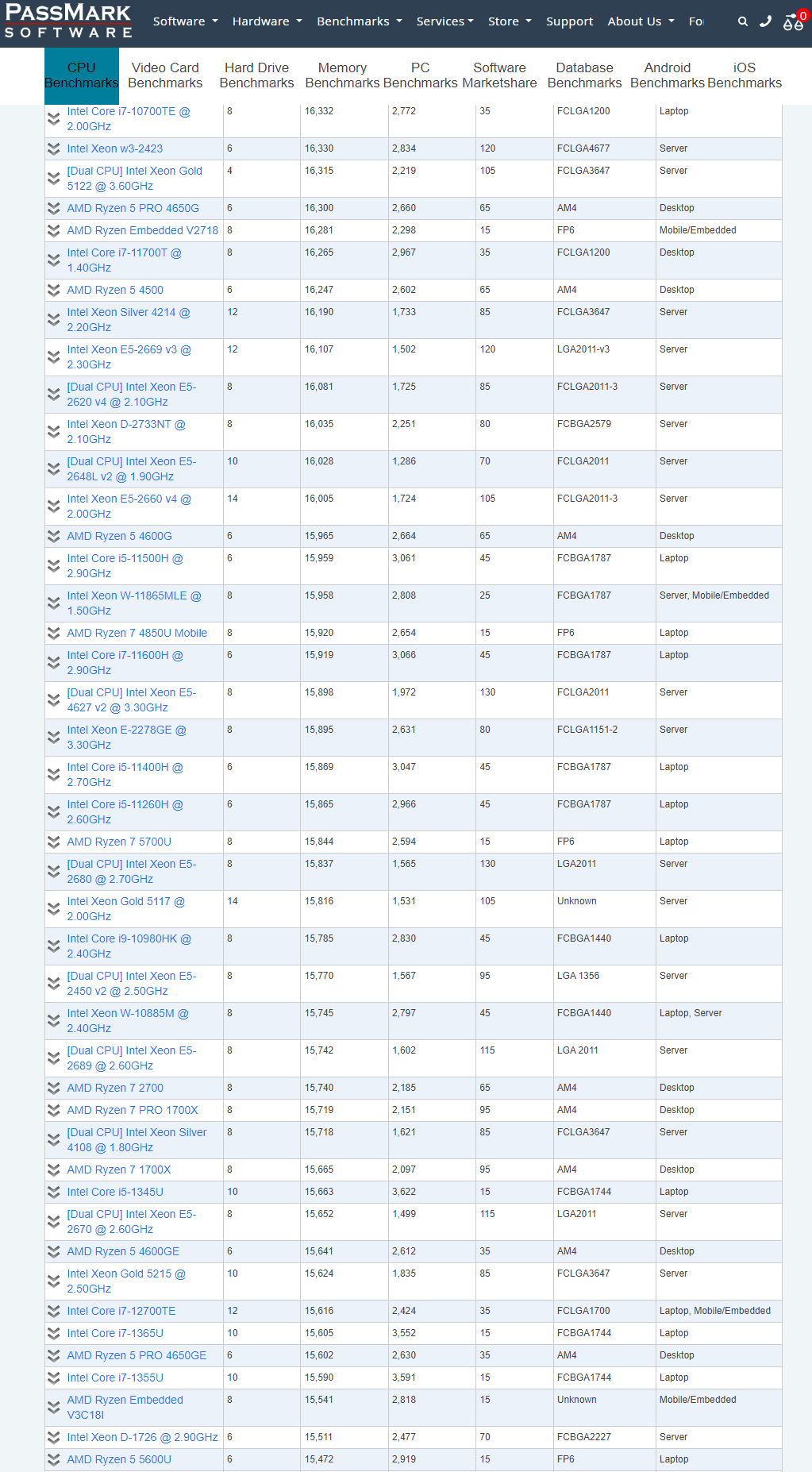 Základní technické parametry - minimální požadavky jedné sestavy k dodávceZákladní technické parametry - minimální požadavky jedné sestavy k dodávceZákladní technické parametry - minimální požadavky jedné sestavy k dodávceZákladní technické parametry - minimální požadavky jedné sestavy k dodávceNotebook vč. klávesnice a myši 60ksNotebook vč. klávesnice a myši 60ksNotebook vč. klávesnice a myši 60ksNotebook vč. klávesnice a myši 60ksPoložka specifikacePožadované vlastnostiSplnění Ano / Ne( typ / model )Splnění Ano / Ne( typ / model )Nabízený notebookzadejte výrobce a typ / modelCPUoznačení CPUCPUbodové hodnocení z nezávislých stránek ke dni vyhlášení min. 15.500 bodů ( www.cpubenchmark.net – aktuální screen CPU modelů níže)CPUs podporou správy V-Pro (minimální verze Essential, může být i Enterprise)CPUpožadováno v aktuální nové výrobní řaděDisplayMin. 15" FullHD (rozl. 1920x1080), IPS panel,  min. 400 nitů
matné provedení (nesmí být lesklý)DisplayBezdotykové – dotykové (uvést variantu)Grafická kartaIntegrovaná GPU – uvést označení integrované / dedikované GPUKameraHD Kamera s mikrofonemRAM16GB - DualChannelHDDM.2 256GB PCIe NVMeBaterie a napájeníbaterie s min. výdrží 8h kancelářské práceBaterie a napájeníadaptér dostačující pro bezproblémový chod a nabíjení  při plném výkonu notebookuBezdrátová komunikaceWiFi s podporou standardu 802.11ax nebo také označována jako WiFi 6. generace
Bluetooth 5.2Klávesnicepodsvícená klávesnice CZ s numerickou částíporty pro připojení periferiímin. USB typ C (min. 1x s napájením a portem DisplayPort) – vypsat počet portůporty pro připojení periferiímin. USB typ A – vypsat počet portů porty pro připojení periferiímin. 4x celkový počet USB portů  (USB typ C + USB typ A) – vypsat celkový počet portůporty pro připojení periferií1x HDMI nebo DisplayPort – napojení externího projektoru apod.porty pro připojení periferií1x konektor pro připojení sluchátek + 1x mikrofonnebo 1x konektor pro připojení náhlavní soupravySWOS Microsoft Windows 11 Pro, verze OEM – originální licence dodávaná od výrobce zařízení k zařízení. Licence uvedena v dodacím listu výrobce.Bezpečnostčtečka otisků prstůKlávesnice a myšdruh připojení klávesnice i myši výhradně formou Bluetooth (úspora portů USB)Klávesnice a myšklávesnice - rozložení kláves CZ, plnohodnotná (vč. Numerické části a běžným rozložením kláves insert, delete, home, end, pg down/up – 3 vertikálně x 2 horizontálně)Klávesnice a myšklávesnice - model a výrobce (pokud není stejný výrobce jako sestavy notebooku a dokovací stanice)Klávesnice a myšmyš min. 3 tlačítková se skrolovacím kolečkemKlávesnice a myšmyš - model a výrobce (pokud není stejný výrobce jako sestavy notebooku a dokovací stanice)Klávesnice a myšV případě, že klávesnice a myš nebudou stejného výrobce, jako sestava notebook a dokovací stanice, je nutné dodržet záruku 5 letZáruka5 let záruka na celou sestavu formou opravy / výměny následující pracovní den, záruka od výrobce, jedno kontaktní místo na výrobce celé sestavy k nahlášení reklamaceZáruka3 roky na bateriiZáruka5 let služba ponechání HDD při výměně zařízeníDokovací stanice 50ksDokovací stanicedokovací stanice stejného výrobce, jako notebooku – plná kompatibilita s nabízeným notebookemDokovací stanicezadejte výrobce a typ / modelDokovací stanicemusí umožňovat PowerDelivery přes USB typu C nebo systémový port k dodávanému notebookuDokovací stanicemin. výkon nabíjení pro bezproblémový chod a nabíjení nabízeného notebookuDokovací stanicemin. 4x USB výstup typ ADokovací stanicemin. 1x USB výstup typ CDokovací stanice2x DisplayPort nebo 1x DisplayPort + 1x HDMI připojení min. dvou externích zařízení současně (DisplayPort nutný pro zařízení s vyšším rozlišením – speciální monitory apod.)Dokovací stanice1x RJ45Dokovací stanice1x konektor pro připojení sluchátek, repro + 1x mikrofonnebo 1x konektor pro připojení náhlavní soupravyZáruka5 let záruka na dokovací stanici formou opravy / výměny následující pracovní den, záruka od výrobce, jedno kontaktní místo na výrobce celé sestavy k nahlášení reklamaceMonitor 10ksMonitor 10ksMonitor 10ksMonitor 10ksPoložka specifikacePožadované vlastnostiSplnění Ano / Ne( typ / model )Splnění Ano / Ne( typ / model )Nabízený monitorZadejte výrobce a typ / model(monitor NEMUSÍ být stejného výrobce, jako sestava notebooku, dokovací stanice)DisplayMin. 27“ úhlopříčkaDisplayrozl. min. (W)QHD (2560x1440 px) nebo vyšší (4k, 5k, 8k) – strana nesmí klesnout pod minimální parametr 2560 px nebo pod 1440 pxDisplayformát 16:9 nebo 16:10 (zdroj – wikipedia.org - Rozlišení )Vstupy1x USB-C  s DisplayPortVstupy1x DisplayPortVstupy1x HDMIVstupy1x RJ-45VýstupyMin. 4x USB 2.0 nebo vyšší – připojení periferiíMin. 1x DisplayPort (připojení dalšího monitoru)Ozvučení Integrované repro nebo součástí dodávky soundbar připevnitelný na monitorKabelyUSB-C <> USB-C –propojení zařízení a monitoruNapajecí kabelDisplayPort <> DisplayPort (k propojení druhého monitoru)Záruka5 let záruka na monitor + repro formou opravy / výměny následující pracovní den, záruka od výrobce, jedno kontaktní místo na výrobce k nahlášení reklamace